Зарегистрировано в Минюсте России 25 марта 2013 г. N 27876МИНИСТЕРСТВО ЗДРАВООХРАНЕНИЯ РОССИЙСКОЙ ФЕДЕРАЦИИПРИКАЗот 24 декабря 2012 г. N 1424нОБ УТВЕРЖДЕНИИ СТАНДАРТАПЕРВИЧНОЙ МЕДИКО-САНИТАРНОЙ ПОМОЩИ ДЕТЯМПРИ ОЛИГО- И АМЕНОРЕЕВ соответствии со статьей 37 Федерального закона от 21 ноября 2011 г. N 323-ФЗ "Об основах охраны здоровья граждан в Российской Федерации" (Собрание законодательства Российской Федерации, 2011, N 48, ст. 6724; 2012, N 26, ст. 3442, 3446) приказываю:Утвердить стандарт первичной медико-санитарной помощи детям при олиго- и аменорее согласно приложению.МинистрВ.И.СКВОРЦОВАПриложениек приказу Министерства здравоохраненияРоссийской Федерацииот 24 декабря 2012 г. N 1424нСТАНДАРТПЕРВИЧНОЙ МЕДИКО-САНИТАРНОЙ ПОМОЩИ ДЕТЯМПРИ ОЛИГО- И АМЕНОРЕЕКатегория возрастная: детиПол: женскийФаза: любаяСтадия: любаяОсложнения: вне зависимости от осложненийВид медицинской помощи: первичная медико-санитарная помощьУсловия оказания медицинской помощи: амбулаторноФорма оказания медицинской помощи: плановая; экстреннаяСредние сроки лечения (количество дней): 21    Код по МКБ X <*>        N91    Отсутствие менструаций, скудные и редкие    Нозологические единицы         менструации                            N91.0  Первичная аменорея                            N91.1  Вторичная аменорея                            N91.3  Первичная олигоменорея                            N91.4  Вторичная олигоменорея                            E22.1  Гиперпролактинемия                            E23.3  Дисфункция гипоталамуса,                                   не классифицированная в других рубриках                            E25.0  Врожденные адреногенитальные нарушения,                                   связанные с дефицитом ферментов                            E28    Дисфункция яичников                            E28.2  Синдром поликистоза яичников1. Медицинские мероприятия для диагностики заболевания, состояния--------------------------------<1> Вероятность предоставления медицинских услуг или назначения лекарственных препаратов для медицинского применения (медицинских изделий), включенных в стандарт медицинской помощи, которая может принимать значения от 0 до 1, где 1 означает, что данное мероприятие проводится 100% пациентов, соответствующих данной модели, а цифры менее 1 - указанному в стандарте медицинской помощи проценту пациентов, имеющих соответствующие медицинские показания.2. Медицинские услуги для лечения заболевания, состояния и контроля за лечением3. Перечень лекарственных препаратов для медицинского применения, зарегистрированных на территории Российской Федерации, с указанием средних суточных и курсовых доз--------------------------------<*> Международная статистическая классификация болезней и проблем, связанных со здоровьем, X пересмотра.<**> Международное непатентованное или химическое наименование лекарственного препарата, а в случаях их отсутствия - торговое наименование лекарственного препарата.<***> Средняя суточная доза.<****> Средняя курсовая доза.Примечания:1. Лекарственные препараты для медицинского применения, зарегистрированные на территории Российской Федерации, назначаются в соответствии с инструкцией по применению лекарственного препарата для медицинского применения и фармакотерапевтической группой по анатомо-терапевтическо-химической классификации, рекомендованной Всемирной организацией здравоохранения, а также с учетом способа введения и применения лекарственного препарата. При назначении лекарственных препаратов для медицинского применения детям доза определяется с учетом массы тела, возраста в соответствии с инструкцией по применению лекарственного препарата для медицинского применения.2. Назначение и применение лекарственных препаратов для медицинского применения, медицинских изделий и специализированных продуктов лечебного питания, не входящих в стандарт медицинской помощи, допускаются в случае наличия медицинских показаний (индивидуальной непереносимости, по жизненным показаниям) по решению врачебной комиссии (часть 5 статьи 37 Федерального закона от 21.11.2011 N 323-ФЗ "Об основах охраны здоровья граждан в Российской Федерации" (Собрание законодательства Российской Федерации, 28.11.2011, N 48, ст. 6724; 25.06.2012, N 26, ст. 3442)).3. Граждане, имеющие в соответствии с Федеральным законом от 17.07.1999 N 178-ФЗ "О государственной социальной помощи" (Собрание законодательства Российской Федерации, 1999, N 29, ст. 3699; 2004, N 35, ст. 3607; 2006, N 48, ст. 4945; 2007, N 43, ст. 5084; 2008, N 9, ст. 817; 2008, N 29, ст. 3410; N 52, ст. 6224; 2009, N 18, ст. 2152; N 30, ст. 3739; N 52, ст. 6417; 2010, N 50, ст. 6603; 2011, N 27, ст. 3880; 2012, N 31, ст. 4322) право на получение государственной социальной помощи в виде набора социальных услуг, при оказании медицинской помощи в амбулаторных условиях обеспечиваются лекарственными препаратами для медицинского применения, включенными в Перечень лекарственных препаратов, в том числе перечень лекарственных препаратов, назначаемых по решению врачебной комиссии лечебно-профилактических учреждений, обеспечение которыми осуществляется в соответствии со стандартами медицинской помощи по рецептам врача (фельдшера) при оказании государственной социальной помощи в виде набора социальных услуг, утвержденный приказом Министерства здравоохранения и социального развития Российской Федерации от 18.09.2006 N 665 (зарегистрирован Министерством юстиции Российской Федерации 27.09.2006, регистрационный N 8322), с изменениями, внесенными приказами Министерства здравоохранения и социального развития Российской Федерации от 19.10.2007 N 651 (зарегистрирован Министерством юстиции Российской Федерации 19.10.2007, регистрационный N 10367), от 27.08.2008 N 451н (зарегистрирован Министерством юстиции Российской Федерации 10.09.2008, регистрационный N 12254), от 01.12.2008 N 690н (зарегистрирован Министерством юстиции Российской Федерации 22.12.2008, регистрационный N 12917), от 23.12.2008 N 760н (зарегистрирован Министерством юстиции Российской Федерации 28.01.2009, регистрационный N 13195) и от 10.11.2011 N 1340н (зарегистрирован Министерством юстиции Российской Федерации 23.11.2011, регистрационный N 22368).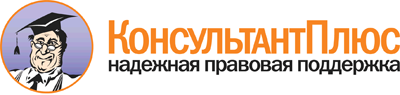  Приказ Минздрава России от 24.12.2012 N 1424н
"Об утверждении стандарта первичной медико-санитарной помощи детям при олиго- и аменорее"
(Зарегистрировано в Минюсте России 25.03.2013 N 27876) Документ предоставлен КонсультантПлюс

www.consultant.ru 

Дата сохранения: 21.07.2017 
 Прием (осмотр, консультация) врача-специалиста                           Прием (осмотр, консультация) врача-специалиста                           Прием (осмотр, консультация) врача-специалиста                           Прием (осмотр, консультация) врача-специалиста                                Код       медицинской      услуги     Наименование медицинской           услуги             Усредненный      показатель         частоты      предоставления  <1> Усредненный  показатель    кратности   применения  A11.20.023    Получение отделяемого из  соска молочной железы     1                1            B01.001.001   Прием (осмотр,            консультация) врача-      акушера-гинеколога        первичный                 1                1            B01.031.001   Прием (осмотр,            консультация) врача-      педиатра первичный        0,1              1            B01.031.003   Прием (осмотр,            консультация) врача-      педиатра участкового      первичный                 0,1              1            B01.034.001   Прием (осмотр,            консультация) врача-      психотерапевта первичный  0,3              1            B01.035.003   Прием (осмотр,            консультация) врача-      психиатра детского        первичный                 0,2              1            B01.047.001   Прием (осмотр,            консультация) врача-      терапевта первичный       0,8              1            B01.058.001   Прием (осмотр,            консультация) врача-      эндокринолога первичный   0,5              1            Лабораторные методы исследования                                         Лабораторные методы исследования                                         Лабораторные методы исследования                                         Лабораторные методы исследования                                              Код       медицинской      услуги     Наименование медицинской           услуги             Усредненный      показатель         частоты      предоставления   Усредненный  показатель    кратности   применения  A09.05.056    Исследование уровня       инсулина плазмы крови     0,2              3            A09.05.063    Исследование уровня       свободного тироксина (Т4) сыворотки крови           0,7              1            A09.05.065    Исследование тиреотропина сыворотки крови           0,7              1            A09.05.066    Исследование уровня       соматотропного гормона в  крови                     0,2              1            A09.05.067    Исследование уровня       адренокортикотропного     гормона в крови           0,2              1            A09.05.078    Исследование уровня общеготестостерона в крови      0,8              1            A09.05.087    Исследование уровня       пролактина в крови        0,9              1            A09.05.090    Исследование уровня       хорионического            гонадотропина в крови     0,1              1            A09.05.131    Исследование уровня       лютеинизирующего гормона всыворотке крови           0,9              1            A09.05.132    Исследование уровня       фолликулостимулирующего   гормона в сыворотке крови 0,9              1            A09.05.135    Исследование уровня общегокортизола в крови         0,8              1            A09.05.139    Исследование уровня 17-   гидроксипрогестерона в    крови                     0,8              1            A09.05.146    Исследование уровня       андростендиона в крови    0,8              1            A09.05.149    Исследование уровня       дегидроэпиандростерона    сульфата в крови          0,8              1            A09.05.150    Исследование уровня       дигидротестостерона в     крови                     0,2              1            A09.05.151    Определение уровня        прогестерона в крови      0,8              1            A09.05.154    Исследование уровня общегоэстрадиола в крови        0,9              1            A09.05.160    Исследование уровня       глобулина, связывающего   половые гормоны, в крови  0,6              1            A09.20.001    Микроскопическое          исследование влагалищных  мазков                    1                1            A12.05.013    Цитогенетическое          исследование (кариотип)   0,3              1            A12.06.045    Исследование антител к    тиреопероксидазе в крови  0,7              1            A12.22.005    Проведение                глюкозотолерантного теста 0,2              1            B03.016.003   Общий (клинический) анализкрови развернутый         1                1            B03.016.004   Анализ крови биохимическийобщетерапевтический       0,8              1            B03.016.005   Анализ крови по оценке    нарушений липидного обменабиохимический             0,5              1            B03.016.006   Анализ мочи общий         1                1            Инструментальные методы исследования                                     Инструментальные методы исследования                                     Инструментальные методы исследования                                     Инструментальные методы исследования                                          Код       медицинской      услуги     Наименование медицинской           услуги             Усредненный      показатель         частоты      предоставления   Усредненный  показатель    кратности   применения  A03.20.004    Вагиноскопия              1                1            A03.20.005    Вульвоскопия              1                1            A04.03.003    Ультразвуковая            денситометрия             0,3              1            A04.20.001    Ультразвуковое            исследование матки и      придатков                 трансабдоминальное        0,7              1            A04.20.001.001Ультразвуковое            исследование матки и      придатков трансвагинальное0,3              2            A05.23.009.001Магнитно-резонансная      томография головного мозгас контрастированием       0,1              1            A06.03.005    Рентгенография всего      черепа, в одной или более проекциях                 0,8              1            A06.03.030    Рентгенография запястья   0,8              1            A06.03.032    Рентгенография кисти руки 0,8              1            A06.03.061.001Рентгеноденситометрия     поясничного отдела        позвоночника              0,2              1            A06.03.061.002Рентгеноденситометрия     проксимального отдела     бедренной кости           0,2              1            A06.20.002    Компьютерная томография   органов малого таза у     женщин                    0,05             1            Прием (осмотр, консультация) и наблюдение врача-специалиста              Прием (осмотр, консультация) и наблюдение врача-специалиста              Прием (осмотр, консультация) и наблюдение врача-специалиста              Прием (осмотр, консультация) и наблюдение врача-специалиста                   Код       медицинской      услуги      Наименование медицинской             услуги             Усредненный    показатель       частоты    предоставления  Усредненный  показатель    кратности   применения  B01.001.002   Прием (осмотр,              консультация) врача-        акушера-гинеколога          повторный                   1              1            B01.031.002   Прием (осмотр,              консультация) врача-        педиатра повторный          0,1            1            B01.031.004   Прием (осмотр,              консультация) врача-        педиатра участкового        повторный                   0,1            1            B01.034.002   Прием (осмотр,              консультация) врача-        психотерапевта повторный    0,3            1            B01.035.003   Прием (осмотр,              консультация) врача-        психиатра детского          первичный                   0,2            1            B01.047.002   Прием (осмотр,              консультация) врача-        терапевта повторный         0,8            1            B01.054.001   Осмотр (консультация)       врача-физиотерапевта        0,5            1            B01.058.001   Прием (осмотр,              консультация) врача-        эндокринолога первичный     0,2            1            Наблюдение и уход за пациентом медицинскими работниками со средним       (начальным) профессиональным образованием                                Наблюдение и уход за пациентом медицинскими работниками со средним       (начальным) профессиональным образованием                                Наблюдение и уход за пациентом медицинскими работниками со средним       (начальным) профессиональным образованием                                Наблюдение и уход за пациентом медицинскими работниками со средним       (начальным) профессиональным образованием                                     Код       медицинской      услуги      Наименование медицинской             услуги             Усредненный    показатель       частоты    предоставления  Усредненный  показатель    кратности   применения  A11.05.001    Взятие крови из пальца      0,9            1            A11.12.009    Взятие крови из             периферической вены         0,9            1            Лабораторные методы исследования                                         Лабораторные методы исследования                                         Лабораторные методы исследования                                         Лабораторные методы исследования                                              Код       медицинской      услуги      Наименование медицинской             услуги             Усредненный    показатель       частоты    предоставления  Усредненный  показатель    кратности   применения  A09.05.056    Исследование уровня         инсулина плазмы крови       0,5            2            A09.05.063    Исследование уровня         свободного тироксина (T4)   сыворотки крови             0,7            1            A09.05.065    Исследование тиреотропина   сыворотки крови             0,7            1            A09.05.067    Исследование уровня         адренокортикотропного       гормона в крови             0,2            1            A09.05.072    Исследование уровня         эстрогенов в крови          0,7            1            A09.05.078    Исследование уровня общего  тестостерона в крови        0,7            1            A09.05.083    Исследование уровня         гликированного гемоглобина  в крови                     0,1            1            A09.05.087    Исследование уровня         пролактина в крови          0,9            1            A09.05.089    Исследование уровня альфа-  фетопротеина в сыворотке    крови                       0,4            1            A09.05.090    Исследование уровня         хорионического              гонадотропина в крови       0,4            1            A09.05.090    Исследование уровня         хорионического              гонадотропина в крови       0,1            1            A09.05.094    Исследование уровня гормон- связывающих транспортных    белков в крови              0,3            1            A09.05.131    Исследование уровня         лютеинизирующего гормона в  сыворотке крови             0,9            1            A09.05.132    Исследование уровня         фолликулостимулирующего     гормона в сыворотке крови   0,9            1            A09.05.135    Исследование уровня общего  кортизола в крови           0,7            1            A09.05.139    Исследование уровня 17-     гидроксипрогестерона в      крови                       0,5            1            A09.05.150    Исследование уровня         дигидротестостерона в крови 0,4            1            A09.05.151    Определение уровня          прогестерона в крови        0,7            1            A09.05.154    Исследование уровня общего  эстрадиола в крови          0,5            1            A09.05.195    Исследование уровня         ракового эмбрионального     антигена в крови            0,4            1            A09.05.202    Исследование уровня         антигена аденогенных раков  Ca 125 в крови              0,4            1            A09.05.205    Исследование уровня C-      пептида в крови             0,5            2            A09.20.001    Микроскопическое            исследование влагалищных    мазков                      1              1            A12.05.056    Идентификация генов         0,6            1            A12.06.017    Исследование антител к      тироглобулину в сыворотке   крови                       0,5            1            A12.06.018    Исследование антител к      ткани щитовидной железы в   крови                       0,5            1            A12.06.045    Исследование антител к      тиреопероксидазе в крови    0,5            1            A12.22.005    Проведение                  глюкозотолерантного теста   0,5            1            A26.20.006    Микроскопическое            исследование отделяемого    женских половых органов на  аэробные и факультативно-   анаэробные микроорганизмы   0,2            2            A26.20.008    Микробиологическое          исследование отделяемого    женских половых органов на  аэробные и факультативно-   анаэробные микроорганизмы   0,2            2            A26.30.004    Определение                 чувствительности            микроорганизмов к           антибиотикам и другим       лекарственным препаратам    0,2            1            B03.005.006   Коагулограмма               (ориентировочное            исследование системы        гемостаза)                  0,7            1            B03.016.003   Общий (клинический) анализ  крови развернутый           1              1            B03.016.004   Анализ крови биохимический  общетерапевтический         1              1            B03.016.005   Анализ крови по оценке      нарушений липидного обмена  биохимический               0,1            1            B03.016.006   Анализ мочи общий           0,5            1            Инструментальные методы исследования                                     Инструментальные методы исследования                                     Инструментальные методы исследования                                     Инструментальные методы исследования                                          Код       медицинской      услуги      Наименование медицинской             услуги             Усредненный    показатель       частоты    предоставления  Усредненный  показатель    кратности   применения  A03.20.004    Вагиноскопия                0,4            1            A03.20.005    Вульвоскопия                1              1            A04.20.001    Ультразвуковое исследование матки и придатков           трансабдоминальное          0,7            2            A04.20.001.001Ультразвуковое исследование матки и придатков           трансвагинальное            0,3            2            A05.23.009.001Магнитно-резонансная        томография головного мозга  с контрастированием         0,3            1            Немедикаментозные методы профилактики, лечения и медицинской реабилитацииНемедикаментозные методы профилактики, лечения и медицинской реабилитацииНемедикаментозные методы профилактики, лечения и медицинской реабилитацииНемедикаментозные методы профилактики, лечения и медицинской реабилитации     Код       медицинской      услуги      Наименование медицинской             услуги             Усредненный    показатель       частоты    предоставления  Усредненный  показатель    кратности   применения  A17.20.001    Переменное магнитное поле   при заболеваниях женских    половых органов             0,2            6            A17.20.002    Электрофорез лекарственных  препаратов при заболеваниях женских половых органов     0,1            10           A17.23.001    Электрофорез лекарственных  препаратов при заболеваниях центральной нервной системы и головного мозга           0,2            10           A17.30.006    Чрезкожная                  короткоимпульсная           электростимуляция (ЧЭНС)    0,1            8            A19.20.001    Лечебная физкультура при    заболеваниях женских        половых органов             0,1            14           A19.23.002    Лечебная физкультура при    заболеваниях центральной    нервной системы и головного мозга                       0,4            14           A19.23.002.001Лечебная физкультура при    заболеваниях центральной    нервной системы и головного мозга в бассейне            0,4            10           A19.30.007    Лечебная физкультура с      использованием тренажера    0,1            14           A20.30.001    Ванны минеральные           0,4            10           A20.30.006    Ванны лекарственные         0,2            10           A20.30.010    Подводный душ-массаж        0,1            5            A20.30.011    Душ лечебный                0,2            14           A20.30.025    Фитотерапия                 0,7            21           A21.20.001    Массаж при заболеваниях     женских половых органов     0,1            7            A21.20.003    Рефлексотерапия при         заболеваниях женских        половых органов             0,3            7            A21.23.001    Массаж при заболеваниях     центральной нервной системы 0,4            10           A21.23.002    Рефлексотерапия при         заболеваниях центральной    нервной системы             0,4            10           A22.20.001    Лазеротерапия при           заболеваниях женских        половых органов             0,2            7             Код       Анатомо-        терапевтическо-        химическая        классификация      Наименование    лекарственного   препарата <**>  Усредненный      показатель       частоты      предоставления  Единицы измерения ССД <***> СКД  <****>A03FAСтимуляторы моторикижелудочно-кишечного тракта              0,1             Метоклопрамид    мг       10   20    A10BAБигуаниды           0,1             Метформин        мг       500  10000 A10BGТиазолидиндионы     0,05            Росиглитазон     мг       2    42    A11CCВитамин D и его     аналоги             0,4             Кальцитриол      мкг      0,25 5,25  Эргокальциферол  МЕ       1000020000 B03BBФолиевая кислота и  ее производные      0,2             Фолиевая кислота г        0,2  4,2   C03DAАнтагонисты         альдостерона        0,2             Спиронолактон    мг       400  4000  G02CBИнгибиторы          пролактина          0,1             Бромокриптин     мг       2,5  52,5  G03CAПриродные и         полусинтетические   эстрогены           0,5             Эстрадиол        мкг      0,3  6,3   G03DAПроизводные прегн-4-ена                 0,2             Прогестерон      мг       200  4200  G03DBПроизводные         прегнадиена         0,3             Дидрогестерон    мг       20   280   G03GAГонадотропины       0,05            Гонадотропин     хорионический    МЕ       500  1500  G03GBСинтетические       стимуляторы овуляции0,001           Кломифен         мг       50   250   H02ABГлюкокортикоиды     0,25            Преднизолон      мг       120  240   Дексаметазон     мг       2    42    H03AAГормоны щитовидной  железы              0,2             Левотироксин     натрия           мг       100  2100  H03CAПрепараты йода      0,2             Калия йодид      мг       0,2  4     L02AEАналоги             гонадотропин-       рилизинг гормона    0,4             Трипторелин      мг       0,1  0,1   N03AFПроизводные         карбоксамида        0,5             Карбамазепин     г        0,2  2,8   N05BAПроизводные         бензодиазепина      0,2             Диазепам         мг       5    105   N06BXДругие              психостимуляторы и  ноотропные препараты0,8             Глицин           мг       300  6300  Пирацетам        мг       800  16800 Винпоцетин       мг       15   315   N07AXДругие              парасимпатомиметики 0,1             Холина           альфосцерат      мг       1200 25200 